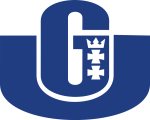 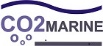 …………………………………	pieczęć WykonawcyOŚWIADCZENIEoświadczenie z art. 24 ust. 2 pkt 5*Oświadczam, iż nie podlegam wykluczeniu na podstawie art. 24 ust. 2 pkt. 5) ustawy Prawo zamówień publicznych, tj. nie należę do grupy kapitałowej w rozumieniu ustawy 
z dnia 16 lutego  2007 r. o ochronie konkurencji i konsumentów (Dz. U. nr 50 poz. 331 
z późn. zm.)……......................, dnia …………..................... r.                                                                                                                                                                                            ................................................                                                                                   (pieczątka i podpis Wykonawcy)*Oświadczam, iż należę do grupy kapitałowej (wymienić nazwę) …………………………… w rozumieniu ustawy z dnia 16 lutego  2007 r. o ochronie konkurencji i konsumentów 
(Dz. U. nr 50 poz. 331 z późn. zm.).W skład grupy kapitałowej wchodzą przedsiębiorcy (wymienić nazwę i adres):1)……………………………………………………………….2)………………………………………………………………Powiązania istniejące między przedsiębiorcami nie prowadzą do zachwiania uczciwej konkurencji pomiędzy Wykonawcami w postępowaniu o udzielenie zamówienia publicznego, co zobowiązuję się wykazać na wezwanie Zamawiającego, w wypadku jeśli wymienieni przedsiębiorcy złożą odrębne oferty w postępowaniu.                                                                                    ……......................, dnia …………..................... r.                                                                                                                                                                                     ..................................................                                                                                 (pieczątka i podpis Wykonawcy)*Wykonawca wybiera stosowne oświadczenie.Project „Impact of potential leakage from the sub-seabed CO2 storage site on marine environment at relevant hydrostatic pressure” - acronym CO2MARINE                        Agreement no. Pol-Nor/236877/102/2014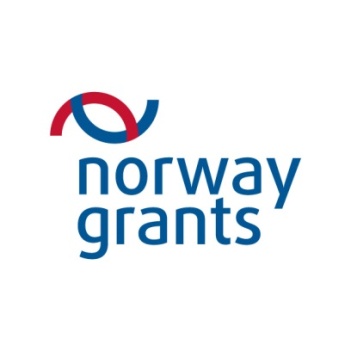 